موفق باشیدنام: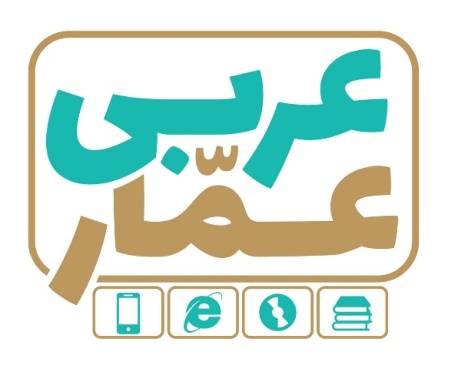 تاریخ امتحان:نام خانوادگی:ساعت برگزاری:نام دبیر طراح سوالات:ساعد جلیلمدت زمان امتحان:عربی دوازدهم تجربی و ریاضی نوبت اولعربی دوازدهم تجربی و ریاضی نوبت اولعربی دوازدهم تجربی و ریاضی نوبت اولردیفسؤالاتبارم۱تَرجِم الکَلماتِ الّتي تحتَها خطًّ :                    أ )حَدَّثَنا عَن صِراع الأنبیاءِ مَعَ الکافِرینَ.  ب) اِمْلَأْ فَمي بِالبَسَماتِ.    ج ) تَمُرُّ أمامي ذِکریاتـي    د)  لَجَأَ النَّبيُّ إلی الغارِ.1۲اُکتُبْ الـمُتّضادَ و الـمُترادف :             ( قَدَم  / خَرَّبَ /  ساعَدَ  / نَزَلَ  / رِجل / صَعِدَ )أ )..............  =  .................                               ب ) ............... ≠   ..................0.5۳أ ) عَيِّن الكلمةَ الغريبةَ في الـمعنی:          1) السّحاب           2 ) الـمَطر         3) الإعصار         4 ) الحَجر  ب ) عَیِّن الخطأَ  لِـجمعِ الکلماتِ التّالیةِ : 1 )  الـمُدُن : الـمَدینة           2 ) الـدِّماء  : الـدّم         3)  الأحِبّاء: الحُبّ      4 ) الفُؤوس : الفَأس 0.54تَرجِم الجُملَ التّالیةَ :1 ) أ یَحْسَبُ الإنسانُ أَنْ یُتْرَکَ سُدَیً . 0.75    2 )  تَقدیمُ القَرابین لِکسبِ رضا الآلهةِ و تَجَنُّبِ شَرِّها، شعائرُ خُرافیّةٌ. 1 3 ) بَل تَراهُم خُلِقوا مِن طینةٍ. 0.75   4 ) وَاحْمِ بِلادي مِن شُرور الحادثاتِ. 0.75  5 ) لِمَ تَتَساقَطُ دُموعُکَ و أنتَ قَد کُنتَ فِي الحَجِّ. 0.75  6 ) بَدأَ الوالدةُ تَتَهامسُ، إنَّ رِجلي تُؤلِمُني. 0.750   7 )تُطْلَقُ قَطراتُ الـماءِ مُتَتالیَةً مِن فَمِها. 0.755.5۵تَرجِم هذه العبارةَ عَلی أسلوبِ « لا » النافیة للجنس :              لا عامِلَ فِي الـمَعمَلِ.   .........................0.5۶عَیِّن الحُروفَ الـمُشبّهةَ بِالفعل ثُمّ تَرجِم الجُملَتَينِ عَلی أسلوبِ الحُروفِ الـمُشبَّهةِ بِالفعلِ :  1 ) یا لَیتَ قومي یَعْلَمونَ بِما غَـفرَ لـي ربّـي.   .................................................................2 ) أَستَطیعُ أن أَکتُبَ لَکَ رِسالَةً لَعَلَّکَ تَنجَحُ .  ................................................................. .1.57تَرجِم العِبارةَ عَلی أسلوبِ الحالِ :     يُقيمونَ الصَّلاةَ وَ يُؤْتونَ الزَّکاةَ وَ هُم راکِعونَ.   ........................................................................................0.58اِنْتَخِبْ التَّرجمةَ الصَّحیحةَ :) یَصِفُ مُصَلِّحُ السَّیّارةِ القَریَةَ لِلسّائحینَ مُشتاقاً.  الف ) تعمیرکار خودرو برای گردشگران روستا را با اشتیاق توصیف میکند.    ب ) تعمیرکار خودرو برای جهانگردانِ مشتاق روستا را توصیف کرد.2) لا عَمَلَ لَکَ إلّا ما فَهَّمناکَ.الف) هیچ کاری نداری جز اینکه ما را بفهمی.ب) کاری به جز آنچه که به تو فهماندیم نداری.  0.59کَمّل الفَراغَ في التّرجمةِ : إنَّ اللّهَ یُحِبُّ الَّذینَ یُقاتِلونَ في سَبیلِهِ صَفّاً کَأنَّهُم بُنیانٌ مَرصوصٌ .    قطعاً خداوند کسانی را که در راهش   .......................... ، می¬جنگند دوست دارد گویی آنها ساختمان    .......................ولاتَهِنوا و لاتَحزَنوا و أنتُم الأعلَونَ. و ............ و اندوهگین نشوید در حالی که شما ......................110تَرجم الأفعالَ التّالیةَ : 1) لَن یَنقَطِعَ الحَبلُ.  .................                                    2) تُحِبّینَ أن تَزوري العَتباتِ المُقدَّسةَ .   ....................     3 ) یا لیتَني  أَسافِرُ  إلی الحَجِّ.  .....................               4 ) کانَ الزمیلُ قَد تَکاتَبَ  .  ...................... 5 ) أَجْلِسْ صَدیقَکَ عَلَی الکُرسي. ....................            6 ) إنّ اللّهَ لَم یَمنَعْ  استفادةَ النِّعَمِ.  ....................           7 ) لِیَسْتَغفِرْ العَبدُ مِن ذُنوبِهِ.  .................                     8)  لِمَ تَسْأَلونَني...............    2۱۱اِجعَل الفَراغَ فِعلاً مُناسِبَاً : 1) عَلینا أَنْ ........................شعائرَ اللّهِ في جمیعِ الأحوالِ.        ( نُـعَظِّمَ   -  أُعُـظِّمَ   -   یُـعَظِّمَ    ) 2)   ................. دُروسي یَومَ أمسٍ.                                    ( لَنْ نَفْهَمَ   -  لاأَفْهَمَ   -  لَـمْ أفهَمْ  )3)  العُمّالُ ........................ في الـمَصنَعِ غَداً .                        (  یَعْمَلُ  -   یَعْمَلونَ-    سَیَعْمَلونَ  )0.75۱۲ عَیِّن العِبارة الّتي فیها «لا» النافیة لِلجنس : أ ) قال الطَّبیبُ اِشرَبْ الشّايَ بارداً لا حاراً.  ب ) في هذهِ الـقَریةِ لا طالِبَ.  ج ) أقِم وَجهَکَ لِلدّینَ حَنیفاً و لا تَکونَنَّ مِن المُشرکینَ.  0.25۱۳عَیِّن العبارة الّتي لَیسَت فیها الحُروفُ الـمُشبّهةُ بِالفعلِ :  أ) إِنْ تُحْسِنْ إلی والِدَیکَ فَـإنَّ أجرَکَ عَلَی اللّهِ .                    ب ) هذا یومُ البَعثِ ولکنَّکُم کُنتُم لاتَعلمونَ.ج ) إِنْ لَمْ یَکُن لکُم دینٌ فَکُونوا أحراراً في دُنیاکُم.                  د ) کَأنَّ إرضاءَ النّاسِ غایةٌ لاتُدْرَکُ.    0.2514اُکتُب الـمَحلَّ الإعرابـيَّ فیما تَحتها خطّ :  1)  لایَرحَمُ اللّهُ مَن لایَرحَمُ النّاسَ.     2 ) إِنّ اللّهَ لایُضیعُ أجرَ الـمُحسنِینَ .   3) رَجَعَ اللّاعِبونَ مِن الـمُسابَقَةِ مُبتَسِمینَ. 4) حَدَّثَنَا القُرانُ الکریمُ عَن صِراعِهِم مَعَ أًقوامِهِم الکافِرینَ.1.515عَیِّن في العباراتِ التّالیةِ ( اسم الفاعل ، اسم المفعول ، اسم الـمبالغة ، اسم المکان ، اسم التفضیل ، اسم النکرة، الفعل الـمجهول ): 1 ) یَـعمَلُ صدیقي في الـمَصنعِ فَرِحـاً .                      2 )   إنَ الـمُعَلّمَ أجَلُّ الأشخاصِ في الحیاةِ.3 ) لَعَلَّنا نُـرحَمُ فَإنَّکَ أنتَ التّوّابُ الرّحیمُ .               4 ) ذَهَبَ أعضاءُ الأُسرةِ إلی الـمَدینةِ الـمُنَوَّرةِ.1.7516إقرأ النّصَ التّالي ثُمَّ أجِب عَن الأسئلةِ : لِنَذکُرْ مَثلاً إبراهیمَ  الخلیلَ (ع ) الّذي حاوَلَ أن یُـنقِذَ قَومَهُ مِن عِبادةِ الأَصنامِ . فَفي أحدِ الأعیادِ لَمّا خَرجَ قَومهُ مِن مَدینتِهم ، بَقَی إبراهیمُ وَحیداً فَحملَ فأسـاً و کَسَّرَ جمیعَ الأصنامِ في الـمَعبَدِ إلّا الصّنمَ الکبیرَ. لَـمّا رَجَعَ النّاسُ ظَنّوا أنَّ إبراهیمَ هوَ الفاعلُ فَأحضَروا لِلمحاکَمةِ و سَألوهُ : أأنتَ فَعَلتَ هذا بِآلهتِنا یا إبراهیمُ ؟! 1 ) لِأيِّ شَيءٍ حاولَ إبراهیم (ع)  ؟...................................2 ) ماذا فَعلَ إبراهیم (ع) لـمّا خرجَ قومهُ مِن المدینةِ ؟............................3 ) ما سَـألَ القومُ إبراهیمَ لـمّا حَضروهُ لِلمحاکَمةِ ؟............................0.7517کَمِّل الفَراغَ بِکلمةٍ مُناسِبةٍ : ( الجَرّارة / الفاخِرُ / القوّیّ /  النّظّارةُ/ الصّنمُ / الفَخرُ )1)   ...................... آلَةٌ لِتَقویة العُیونِ.2 ) ...................... تِمثالٌ مِن ذَهبٍ أو خَشَبٍ یُعبَدُ مِن دُونِ اللهِ.   3 ) ...........................وسیلةٌ لِنَقلِ السَّیّارةِ إلی مَوقِف التَصلیحِ .  0.7518أجِب حَسَب الصّورةِ . کَم لاعِباً في هذه الصُّورة؟2)  ماذا یَعمَلُ اللّاعِبونَ؟                                              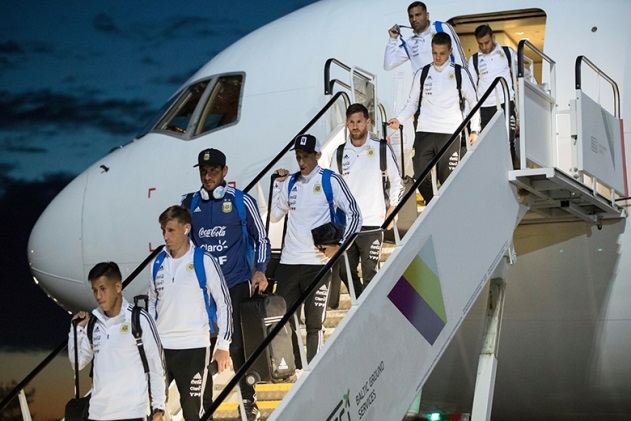 0.5